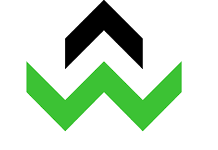 Zarządzenie nr 10/2022-23Dziekana Instytutu PsychologiiStaropolskiej Akademii Nauk Stosowanych w Kielcach z dnia 28 kwietnia 2023 r.w sprawie: organizacji egzaminów dyplomowych w roku akademickim 2022/2023Na podstawie art. 76 ustawy z dnia 20 lipca 2018 roku Prawo o szkolnictwie wyższym i nauce (Dz. U. 2018 poz. 1668) oraz §44 i §45 Regulaminu Studiów Staropolskiej Akademii Nauk Stosowanych w Kielcach z dnia 14 kwietnia 2022r. zarządza się co następuje:§1Niniejszym zarządzeniem wprowadzony zostaje harmonogram egzaminów dyplomowych w bieżącym roku akademickim 2022/23 w siedzibie głównej StANS w Kielcach.§2Terminy i składy komisji egzaminacyjnych są zastępujące:§3Zarządzenie wchodzi w życie z dniem podpisania.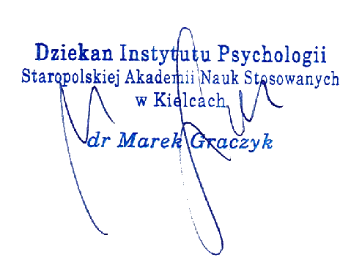 Data egzaminuKierunek studiówSpecjalnośćPromotorRecenzentPrzewodniczący komisjiPrzedstawiciel pracodawców01.07.2023 r.Psychologia (studia jednolite mgr)Psychologia edukacji i wsparcia rozwojudr hab. Artur Ziółkowski, prof. StANSdr Marek Graczykdr Dariusz Krukmgr Monika Kwietniewska01.07.2023 r.Psychologia (studia jednolite mgr)Psychologia edukacji i wsparcia rozwojudr hab. Jolanta Góral-Półrola, prof. StANSdr Marek Graczykdr Dariusz Krukmgr Monika Kwietniewska